DSWD DROMIC Report #1 on the Armed Conflictin Gonzaga, Cagayanas of 01 February 2022, 6PMSituation OverviewOn 29 January 2022, an armed conflict transpired between the military forces and the Communist Party of the Philippines – New People’s Army (NPA) in Brgy. Sta. Clara, Gonzaga, Cagayan. Source: DSWD-Field Office (FO) IIStatus of Affected Areas and Population  A total of 61 families or 307 persons were affected in Brgy. Sta. Clara, Gonzaga, Cagayan (see Table 1).Table 1. Number of Affected Families / Persons Note: Ongoing assessment and validation are continuously being conducted. Source: DSWD-FO IIStatus of Displaced Population Inside Evacuation CentersThere were a total of 61 families or 307 persons who took temporary shelter in Brgy. Hall, Sta. Clara and have now returned home (see Table 2).Table 2. Number of Displaced Families / Persons Inside Evacuation CentersNote: Ongoing assessment and validation are continuously being conducted.Source: DSWD-FO IICost of Humanitarian Assistance ProvidedA total of ₱177,885.15 worth of assistance was provided by DSWD to the affected families (see Table 3).Table 3. Cost of Assistance Provided to Affected Families / Persons    Source: DSWD-FO IIResponse Actions and InterventionsStandby Funds and Prepositioned Relief StockpileThe Inventory Summary is as of 01 February 2022, 4PM.    Source: DSWD-DRMB and DSWD-NRLMBPrepositioned FFPs and Other Relief Items29,734 FFPs available at DSWD-FO II.₱30.52 million worth of FNIs readily available at DSWD-FO II.Other activitiesDSWD-FO II thru AICS provided financial assistance to 61 beneficiaries amounting to PhP183,000.00.Facilitated the distribution of 61 FFPs amounting to PhP47,268.90 and 122 FFPs amounting to PhP130,616.25 to the affected families in the Municipality of Gonzaga.Continuously coordinating with MSWDO and MAT of Gonzaga, Cagayan for their concerns.*****The Disaster Response Operations Monitoring and Information Center (DROMIC) of DSWD-DRMB is closely coordinating with DSWD-FO II for significant disaster response updates and assistance provided.PHOTO DOCUMENTATION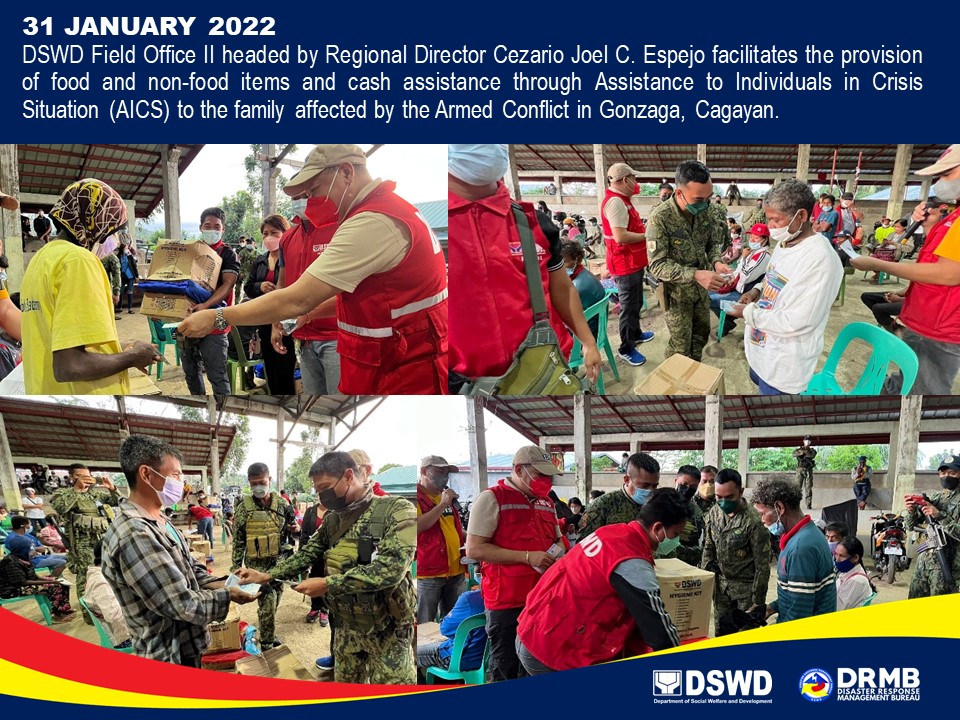 REGION / PROIINCE / MUNICIPALITY REGION / PROIINCE / MUNICIPALITY  NUMBER OF AFFECTED  NUMBER OF AFFECTED  NUMBER OF AFFECTED REGION / PROIINCE / MUNICIPALITY REGION / PROIINCE / MUNICIPALITY  Barangays  Families  Persons GRAND TOTALGRAND TOTAL1  61  307 REGION IIREGION II1  61  307 CagayanCagayan1  61  307 Gonzaga1  61  307 REGION / PROIINCE / MUNICIPALITY REGION / PROIINCE / MUNICIPALITY  NUMBER OF EVACUATION CENTERS (ECs)  NUMBER OF EVACUATION CENTERS (ECs)  NUMBER OF DISPLACED  NUMBER OF DISPLACED  NUMBER OF DISPLACED  NUMBER OF DISPLACED REGION / PROIINCE / MUNICIPALITY REGION / PROIINCE / MUNICIPALITY  NUMBER OF EVACUATION CENTERS (ECs)  NUMBER OF EVACUATION CENTERS (ECs)  INSIDE ECs  INSIDE ECs  INSIDE ECs  INSIDE ECs REGION / PROIINCE / MUNICIPALITY REGION / PROIINCE / MUNICIPALITY  NUMBER OF EVACUATION CENTERS (ECs)  NUMBER OF EVACUATION CENTERS (ECs)  Families  Families  Persons  Persons REGION / PROIINCE / MUNICIPALITY REGION / PROIINCE / MUNICIPALITY  CUM  NOW  CUM  NOW  CUM  NOW GRAND TOTALGRAND TOTAL1  -  61  -  307  - REGION IIREGION II 1  -  61  -  307  - CagayanCagayan 1  -  61  -  307  - Gonzaga 1  -  61  -  307  - REGION / PROIINCE / MUNICIPALITY REGION / PROIINCE / MUNICIPALITY  COST OF ASSISTANCE  COST OF ASSISTANCE  COST OF ASSISTANCE  COST OF ASSISTANCE  COST OF ASSISTANCE REGION / PROIINCE / MUNICIPALITY REGION / PROIINCE / MUNICIPALITY DSWDLGUNGOsOTHERSGRAND TOTALGRAND TOTALGRAND TOTAL177,885.15 -  - -  177,885.15 REGION IIREGION II 177,885.15 -  - -  177,885.15 CagayanCagayan 177,885.15-  - -  177,885.15 Gonzaga177,885.15- -  -  177,885.15 OfficeQuick Response Fund (QRF) / Standby FundsFamily Food Packs (FFPs)Family Food Packs (FFPs)Other Food and Non-Food Items (FNIs)Total OfficeQuick Response Fund (QRF) / Standby FundsNo. Cost Other Food and Non-Food Items (FNIs)Total DSWD-FO II4,959,298.68 29,734  19,697,242.95  30,520,257.75  55,176,799.38 Prepared by:JOANNA CAMILLE R. JACINTOReleased by:LESLIE R. JAWILI